Name __________________										      Period ___My Proficiency ScaleSocial Studies: World CulturesChapter 14: The Byzantine EmpireSocial Studies: World CulturesChapter 14: The Byzantine EmpireWhat is your proof?Score 4.0I can…  ______  Students will research different topics related to the Byzantine 
                empire in cooperative groups, summarize their research, and create  
                mosaic posters to illustrate this information.“Put the Pieces Together” ProjectScore 3.0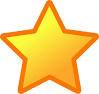 I can_____  Analyze the effects of geography and leadership on the Byzantine 
             empire._____  Categorize geographic features as advantages for trade and defense._____  Compare and contrast the structure and function of the Roman 
             Catholic and Eastern Orthodox Churches._____  Compare views reflected in the Great Schism and explain why it 
             occurred._____  Summarize important issues about Byzantine civilization._____  Identify causes and effects of Byzantine cultural diffusion.
Primary Source AnalysisUnit AssessmentGraphic OrganizersClass Debates/discussionsScore 2.0I can…_____  Define key terms, people, places, and events in Byzantine history.Guided NotesQuizzesWorksheets/Journal activitiesQuizletMap activitiesScore 1.0With help, partial success at score 2.0 contentScore 0
Even with help, no success.